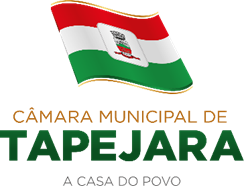 Pauta 018/2021Câmara Municipal de Vereadores de TapejaraSala de Sessões Zalmair João Roier (Alemão)Sessão Ordinária dia 07/06/2021.SAUDAÇÃO Invocando a proteção de Deus, declaro aberta a Sessão Ordinária da noite de hoje, dia 07 de junho de 2021.- Solicito aos senhores que tomem assento.- Agradecemos as pessoas que se fazem presentes nesta noite...- A cópia da Ata da Sessão Ordinária do dia 31/05/2021, está com os Senhores Vereadores e poderá ser retificada através de requerimento escrito encaminhado à Mesa Diretora. - Vereadores favoráveis permaneçam como estão, e contrários se manifestem.- Aprovada por...TRIBUNA POPULAR                           Após requerimento apresentado e aprovado por unanimidade pelo plenário da Casa em Sessão Ordinária do dia 31/05/2021 e através de Oficio nº 066/2021, teremos na sessão da noite de hoje a Tribuna Popular com o Wilson Zanatta, para falar de sua gestão como empresário no ramo de laticínios e o legado que deixou em Tapejara.                             Na Tribuna Popular de hoje, conforme aprovado no requerimento, a presente Tribuna terá duração de 40 (quarenta) minutos, sendo os primeiros 15 (quinze) minutos, o convidado fará uso da palavra e, os 25 (vinte e cinco) minutos finais para responder perguntas dos parlamentares. Sendo que como combinado anteriormente cada bancada terá a oportunidade de uma intervenção, como esta casa está composta por 5 bancadas, teremos um tempo de 5 (cinco) minutos para cada pergunta e resposta.                            Convido então o Wilson Zanatta para ocupar a Tribuna e fazer suas explanações. -----------------------------------------------------------------------------------------------------------------------------Informes e Agradecimentos:- Na tarde do dia (01) os vereadores Edson Luiz Dalla Costa (Kuki) do PP e o Sr. Paulo Langaro do PDT que hoje ocupa a pasta da secretaria de Educação, Desporto e Cultura fizeram uma rápida visita aos trabalhos que estão sendo realizados pela Secretaria de Obras do município de Tapejara, na estrada que liga à perimetral, saída para Água Santa. Os melhoramentos visam criar um acesso melhor e mais seguro no cruzamento da Perimetral. Juntos somos maiores que qualquer desafio.- Dia 1º de junho, aconteceu no Ginásio Albino Sossella em Tapejara, o início da campanha de entrega do kit imunidade à população tapejarense, intitulada com o nome “TE FORTALECE” promovida pelo poder executivo juntamente com a secretaria da saúde, a ação vai até o dia 4 de junho com a possível volta de mais entregas dos kits imunizantes. Estiveram presente, os vereadores, Sr. Edson Luiz Dalla Costa (Kuki) do PP, Josué Girardi (Juruna) do PP, Adriana Bueno Artuzi do PP e o Sr. Vereador Josemar Stefani (Vinagre) do PDT.- E dia 4 de junho, os vereadores Déberton Fracaro (Betinho) do PDT, juntamente com a vereadora Adriana Bueno Artuzi do PP estiveram na praça central de Tapejara acompanhando os trabalhos de finalização da pista de skate.EXPEDIENTE DO DIANa Sessão ordinária de hoje deram entrada as seguintes matérias:- Oficio circular;- Mensagem nº 035 – Projeto de Lei nº 034;- Indicação nº 092/21;-------------------------------------------------------------------------------------------------------------------------Solicito a Secretária que faça a leitura das matériasORDEM DO DIAPROJETO DE LEI:------------------------------------------------------------------------------------------------------------------------------ Em discussão o Projeto de Lei do Executivo nº 033/2021. Solicitamos a análise e apreciação do Projeto de Lei nº 033/2021, de 25 de maio de 2021, em apenso, que autoriza o Poder Executivo Municipal a abrir Crédito Especial e dá outras providências. - A palavra está com os senhores vereadores.- Como mais nenhum vereador deseja fazer uso da palavra coloco em votação o Projeto de Lei do Executivo nº 033/2021.-Vereadores favoráveis permaneçam como estão contrários se manifestem.-Aprovado por...-----------------------------------------------------------------------------------------------------------------------------INDICAÇÕES:- Em discussão a Indicação nº 085/2021 de autoria do Vereador Josué Girardi do PP, com apoio das bancadas PP, PDT e PSB. “Sugere que o Poder Executivo Municipal, através do setor competente, ESTUDE A POSSIBILIDADE DE CADASTRAMENTO PARA FUTURAS PAVIMENTAÇÕES DAS SEGUINTES RUAS / LOCALIZAÇÕES”:Travessa entre as Ruas Júlio Marin e Carlos Lindner, próximo ao Mercado São Paulo, em frente às Casas de números 02 a 08, no Bairro São Paulo;Rua Carlos Lindner, final da Rua, em frente às Casas de números 112 a 122, no Bairro São Paulo;Rua Osvaldo Cruz, em frente às casas de número 104 a 121, próximo a Indústria Pietrobon, no Bairro São Paulo.Rua do Comércio, Início em frente à casa de número 392, até início do Loteamento Variza, no Bairro São Cristóvão;Rua Lateral à Empresa Água Viva Poços Artesianos, ligação entre a Rua do Comércio e Av. 7 de setembro, saída para Passo Fundo, no Bairro São Cristóvão;Rua Luis Costa, em frente às casas de numeração 38 a 62, próximo a empresa, Rovani Gás, seguindo até condomínio próximo, no bairro São Cristóvão;Rua 20 de Setembro, em frente às empresas, Marcelinho Radiadores e Funiplast; Bairro Centro;Rua Oreste Dalmina, da empresa Funilaria Berton até final da rua em frente ao Clube FUNIL, no bairro centro;Rua Eugênio Felini, ao lado da Empresa FOLHAGRO até em frente casa número 893, no bairro centro;Rua do Comércio, em frente à casa de número 2735, incluindo Servidão a Esquerda, no Loteamento Bianchini;Rua Murilo Domingues inicio em frente casa de número 261 até Saída para Ibiaça, no Bairro centro.Rua Cristóvão Colombo, próximo a Empresa Mecânica Figueroa, Bairro Centro;Rua Lateral a Indústria Primavera, em frente Casa 105 até Av. 7, bairro São Paulo;Rua de Entrada ao Bairro São Paulo, lateral a ERS 467 (Estrada Tapejara a Ibiaçá), próximo Indústria Pietrobon, no Bairro São Paulo.- A palavra está com os senhores vereadores.- Como mais nenhum vereador deseja fazer uso da palavra coloco em votação a Indicação nº 085/2021.-Vereadores favoráveis permaneçam como estão contrários se manifestem.- Aprovado por... ----------------------------------------------------------------------------------------------------------------------------- - Em discussão a Indicação nº 086/2021 de autoria do Vereador Josué Girardi do PP, com apoio das bancadas PP, PDT e PSB. “Sugere que o Poder Executivo Municipal, através do setor competente: ESTUDE A POSSIBILIDADE DE CADASTRAMENTO PARA PLANEJAMENTO DE EXECUÇÃO E DE INSTALAÇÃO DE UMA PRAÇA/PARQUINHO NA ÁREA VERDE DO LOTEAMENTO SLONGO”.- A palavra está com os senhores vereadores.-Como mais nenhum vereador deseja fazer uso da palavra coloco em votação a Indicação nº 086/2021.-Vereadores favoráveis permaneçam como estão contrários se manifestem.- Aprovado por...  ------------------------------------------------------------------------------------------------------------------------------ Em discussão a Indicação nº 087/2021 de autoria do Vereador Josué Girardi do PP, com apoio das bancadas PP, PDT e PSB. “Sugere que o Poder Executivo Municipal, através do setor competente: ESTUDE A POSSIBILIDADE DE REPERFILAMENTO ASFÁLTICO OU REPARO NA AVENIDA SETE DE SETEMBRO, CERCA DE 200 METROS, MAIS PRECISAMENTE, EM FRENTE A EMPRESA ITALAC, DEVIDO AO ESTADO DE DETERIORAÇÃO DA VIA”.- A palavra está com os senhores vereadores.- Como mais nenhum vereador deseja fazer uso da palavra coloco em votação a Indicação nº 087/2021.-Vereadores favoráveis permaneçam como estão contrários se manifestem.- Aprovado por...  -----------------------------------------------------------------------------------------------------------------------------Eram essas as matérias a serem discutidas na Sessão Ordinária de hoje.-----------------------------------------------------------------------------------------------------------------------------PERMANECEM EM PAUTAIndicações: nº 088, 089; 091e 092/2021.Projeto de Lei: do Executivo nº 034;ENCERRAMENTOEncerro a presente Sessão e convoco os Senhores Vereadores para próxima Sessão Ordinária do ano que se realizará no dia 14/06/2021, às 20 horas. Tenham todos uma boa noite e uma ótima semana.